Explore, Play, DevelopBody-Mind Centering® & Infant Development Movement Education for all ages and needs.with Toni Smith, MFA, BMCP, IDMETuesdays, 1:00 to 4:00 pmToni Smith will work two Tuesday afternoons each month at Mettabee farm & Arts.  Individuals and families can schedule a working session (1:00 to 3:00pm).  Each Tuesday, Toni will be available at 4:30pm for a “home visit” to work with you, your loved one at your home.  Presentations and demonstrations will be available to all free of charge.  Suggested fee for families: $50 per session.  Adult private sessions: sliding scale $65 to $120 (flexible for those with limitations).Email or text Toni to reserve at date and time:  tsmith818@nycap.rr.com, 518-369-3979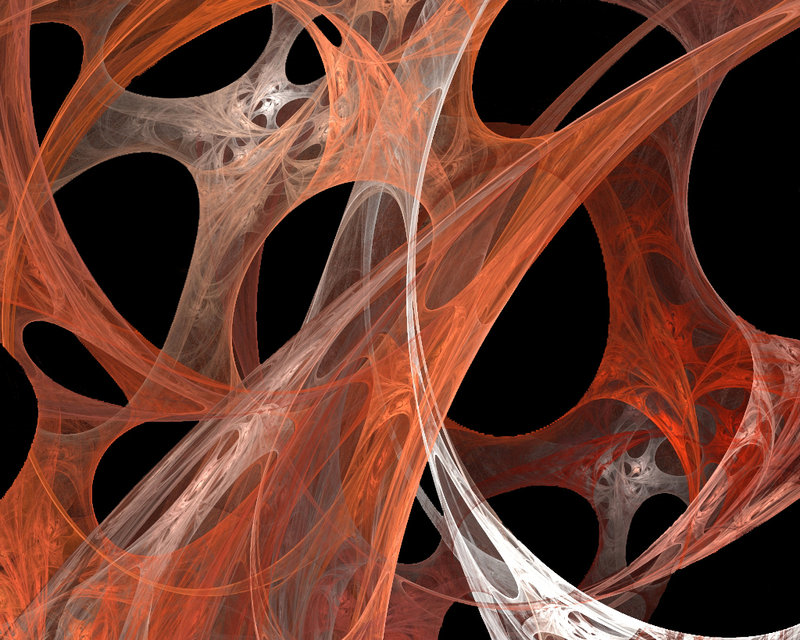 Photo above: the body’s connective tissueToni Smith, MFA, BMCP, IDME  has a B.A. in Dance and Religion from American University and an M.F.A. in Dance from Temple University. She is a choreographer and a current member of the New York State DanceForce.  She was the Artistic Director of Toni Smith and Dancers, and served on the dance faculty and Faculty Advisor for Summer Dance Residencies at Skidmore College for two decades.  Toni was the Artistic Director of the National Museum of Dance.  She currently has a private practice in Body-Mind Centering® and is a Certified Infant Development Movement Educator working with adults, children and professionals.  Toni Smith is the Founder of Partners in Dance: a Consortium of Capital Region Dance Sponsors. Toni served on the BMCA Conference Committee for 14 years. Toni Smith offers regular classes in Body-Mind Centering® and embodied yoga on line and in person.www.tonismithdance.com